Проект Д. Ющука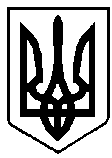 ВАРАСЬКА МІСЬКА РАДА____сесія  VІІІ  скликанняРІШЕННЯ17.04.2023	                                      м.Вараш                 №2406-ПРР-VIII-4310Про внесення змін до Комплексної програмиблагоустрою та розвитку комунальногогосподарства Вараської міської територіальної громади на 2021-2025 роки № 4310-ПР-01 	Відповідно до листа Північного Міжрайонного Управління Водного Господарства від 14.03.2023 №150 та розрахунків ДЖКГМБ ВК ВМР,  керуючись пунктом 22 частини першої статті 26 Закону України «Про місцеве самоврядування в Україні», за погодженням з постійними комісіями Вараської міської ради, Вараська міська рада В И Р І Ш И Л А :Внести зміни до Комплексної програми благоустрою та розвитку комунального господарства Вараської міської територіальної громади на 2021-2025 роки (далі – Програма), затвердженої рішенням Вараської міської ради від 15.12.2020 №41, виклавши її в новій редакції № 4310-ПР-01 (додається).Департаменту житлово - комунального господарства, майна  та будівництва  виконавчого комітету Вараської міської ради щороку, у березні місяці, інформувати міську раду про хід виконання Програми.Визнати таким, що втратило чинність рішення Вараської міської ради від 17.03.2023  № 1872-РР-VⅠⅠⅠ «Про внесення змін до Комплексної програми благоустрою та розвитку комунального господарства Вараської міської територіальної громади на 2021-2025 роки № 4310-ПР-01, затвердженої рішення Вараської міської ради від 15.12.2020 №41».Контроль за виконанням рішення покласти на заступника міського голови з питань діяльності виконавчих органів ради Ігоря ВОСКОБОЙНИКА та постійну комісію Вараської міської ради з питань комунального майна, житлової політики, інфраструктури та благоустрою.Міський голова                                                                       Олександр   МЕНЗУЛ 